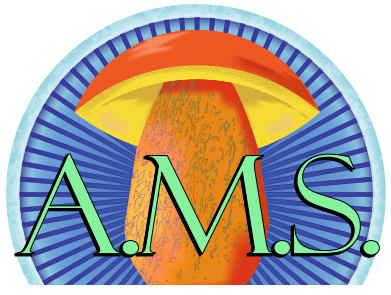 Alabama Mushroom Society Newsletter August 2023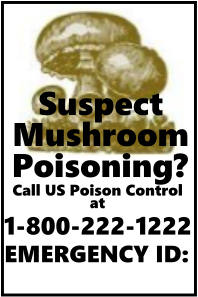 Greetings everyone!
	I hope everyone is getting a chance to get out in the woods despite 
the heat, and is doing so safely! Even with the heat advisory, we had a 
marvellous time at the AMS colaborative event with the Alabama Nature
Journaling Club. We found some visually interesting fungi, learned a little bit
about them, and then ANJC leader Laramie Akozbek introduced us to some 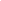 nature journaling promts and gave us pointers and encouragement  as needed.
It was a great time and we were even joined by a photographer for the 
Cullman Tribune!
	We are having a special nighttime UV foray coming up on Aug 12. If 
you didn’t hear about it or didn’t get a chance to sign up, it sold out SUPER fast.
Considering the amount of interest shown, we will definitely be doing another
one soon, so keep your eye out!We are gearing up for the second annual Alabama Mushroom Faire!
Tickets are on sale now and if you would like to submit an application to be a 
vendor, we are still taking them as well. Our schedule of events is finalized and 
we will have an updated and pretty schedule up on the website soon! 
We are so excited for all the presentations, demonstrations, forays and vendors
we have lined up! We are expecting an excellent turn out. If you haven’t got your
tickets yet, go get them HERE. Read about everything we have lined up on the 
AMF page HERE.
							Get out there, and I'll see you in the woods!   
										-Alisha Millican
										 AMS President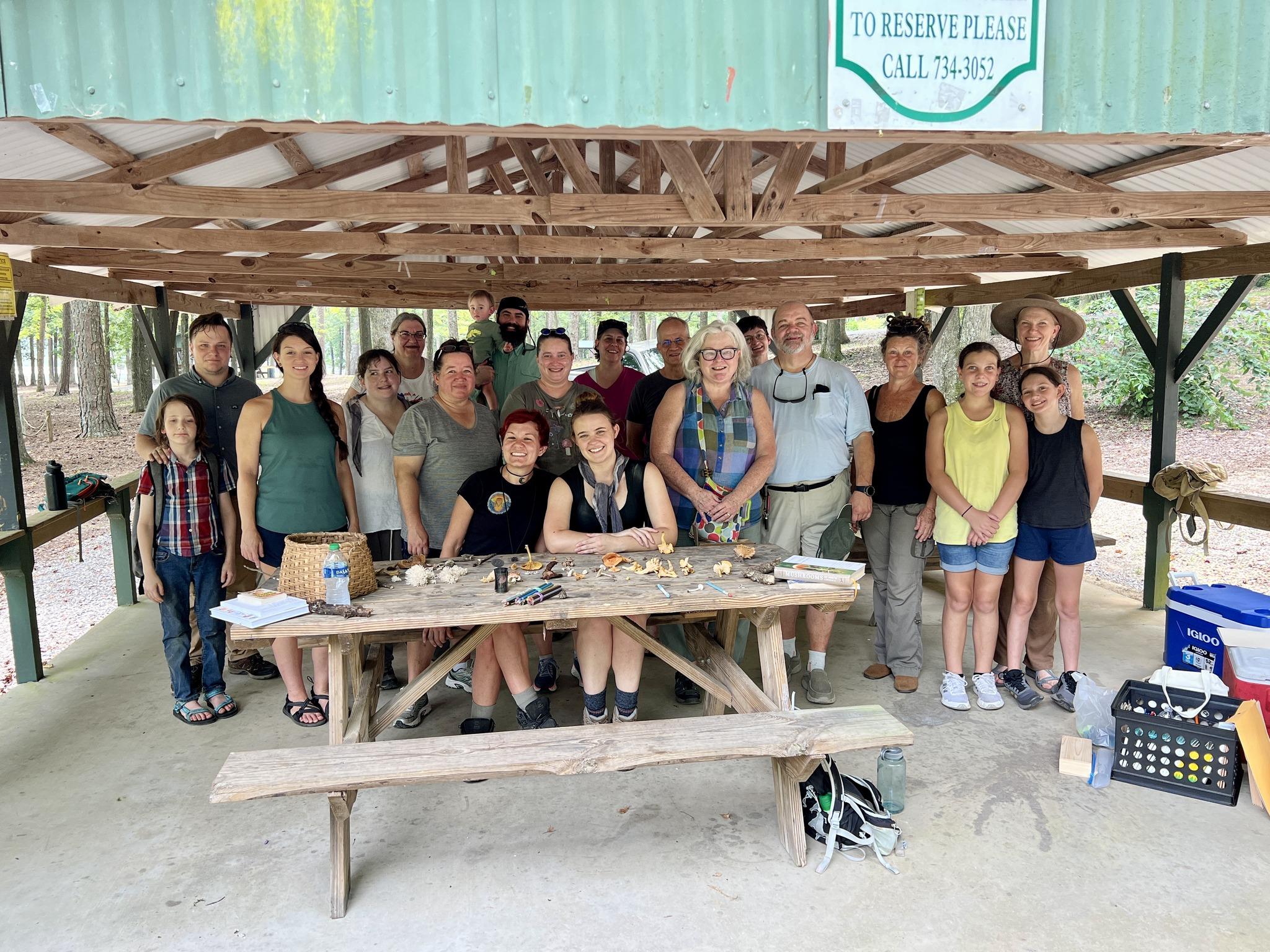 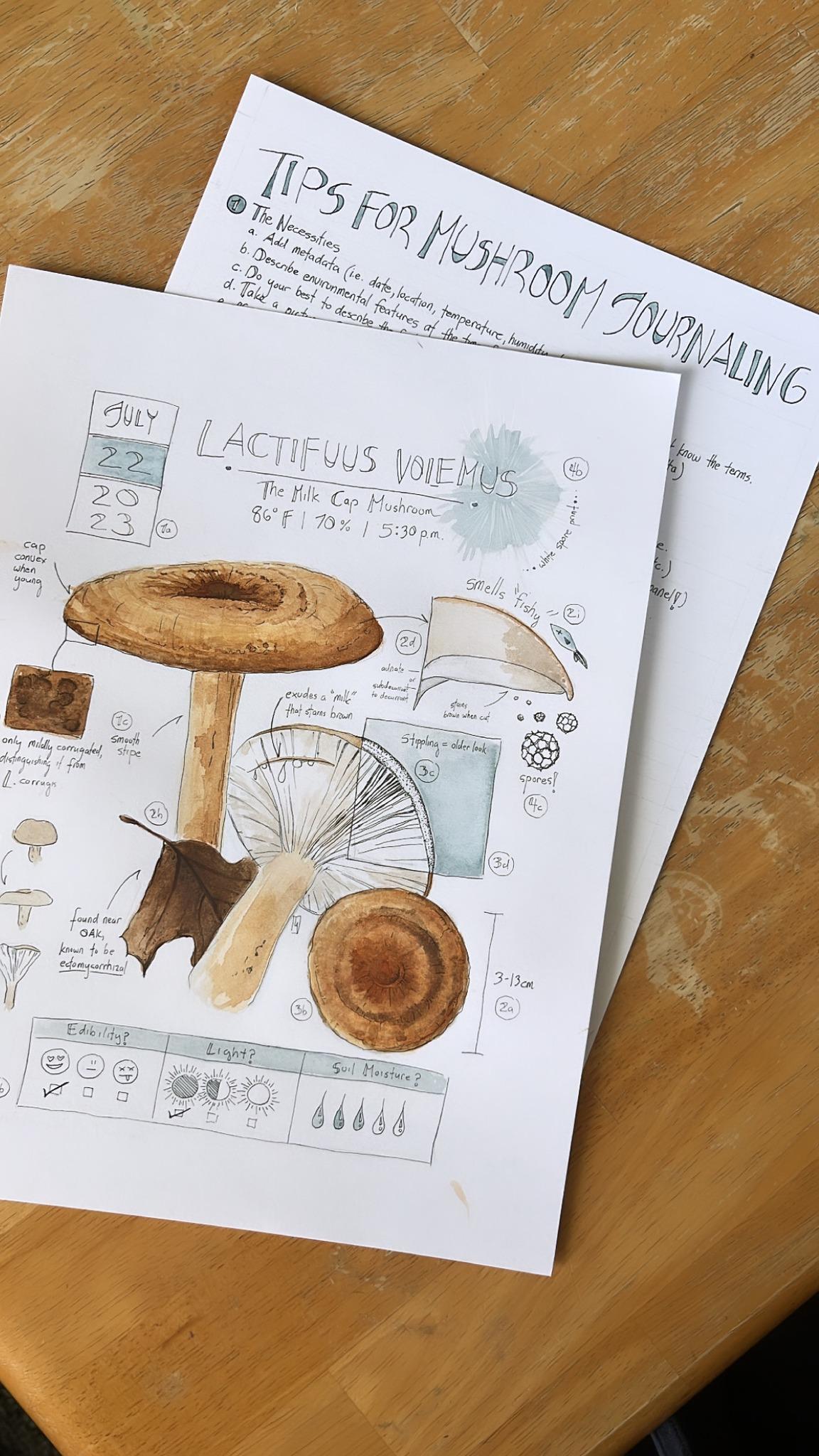 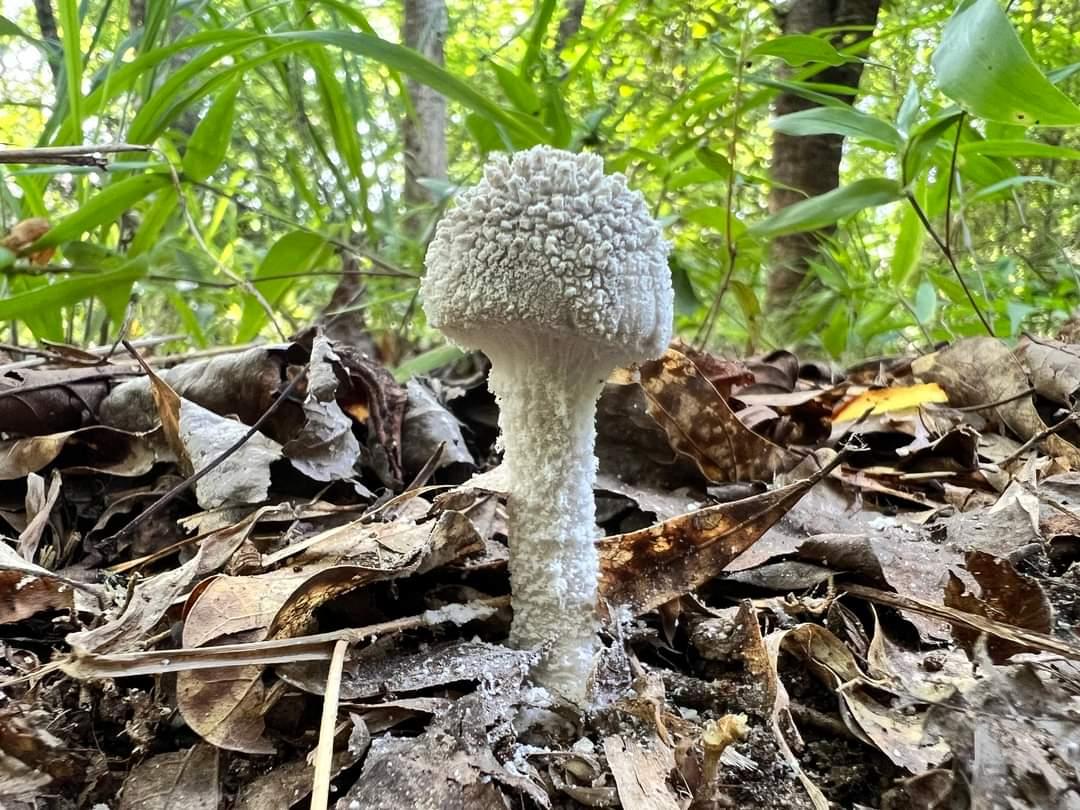 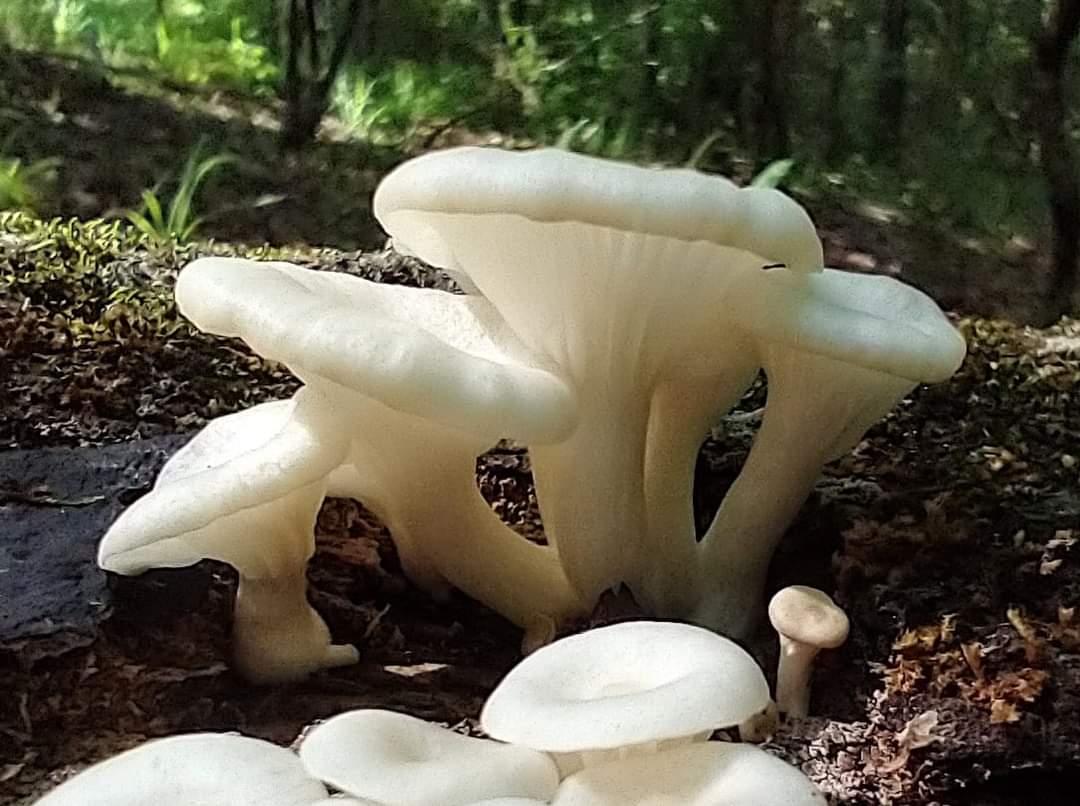 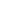 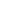 Upcoming EventsClick →HERE← for more info or to register for an event!Aug 1st -----------------------------------------------------------------AMS Meeting via ZoomAug 3rd -----------------------------------------------------------------Virtual Tree ID with Feral Foraging
Aug 5th --------------------------------------------------------------- Jefferson County Monthly ForayAug 12th -------------------------------------------------------------- Baldwin County Monthly ForayAug 12th --------------------------------------------------------------- Nighttime UV ForayAug 19th --------------------------------------------------------------- Cullman County Monthly ForayAug 24-27th -----------------------------------------------------------NAMA Annual Foray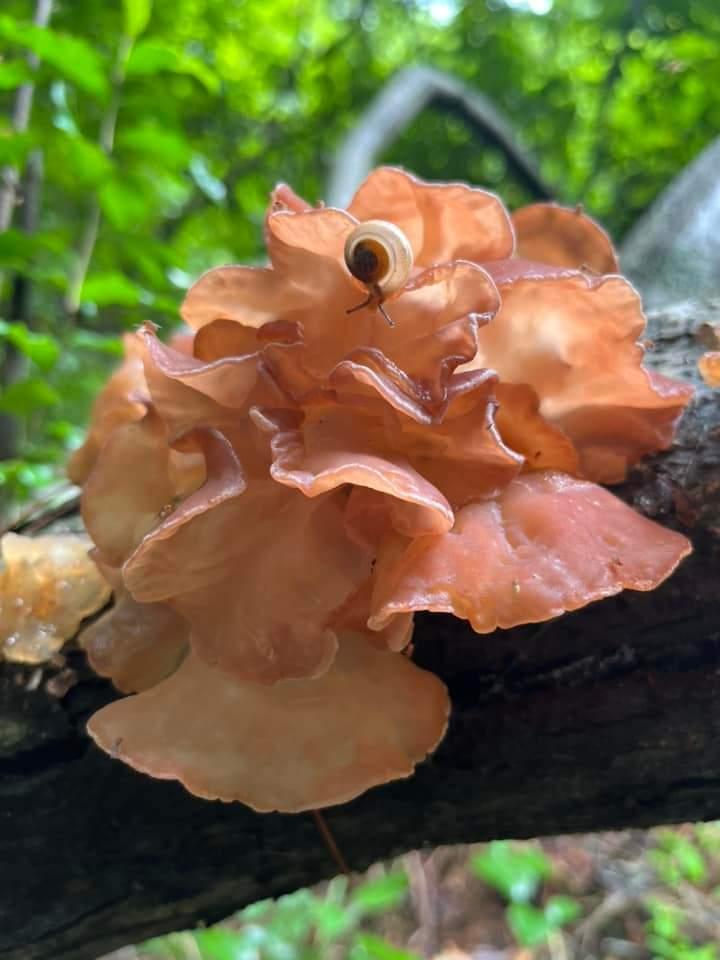 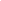 Mushroom of The Month
Gomphus ludovicianusBy Kit KingAll photos credited to the author
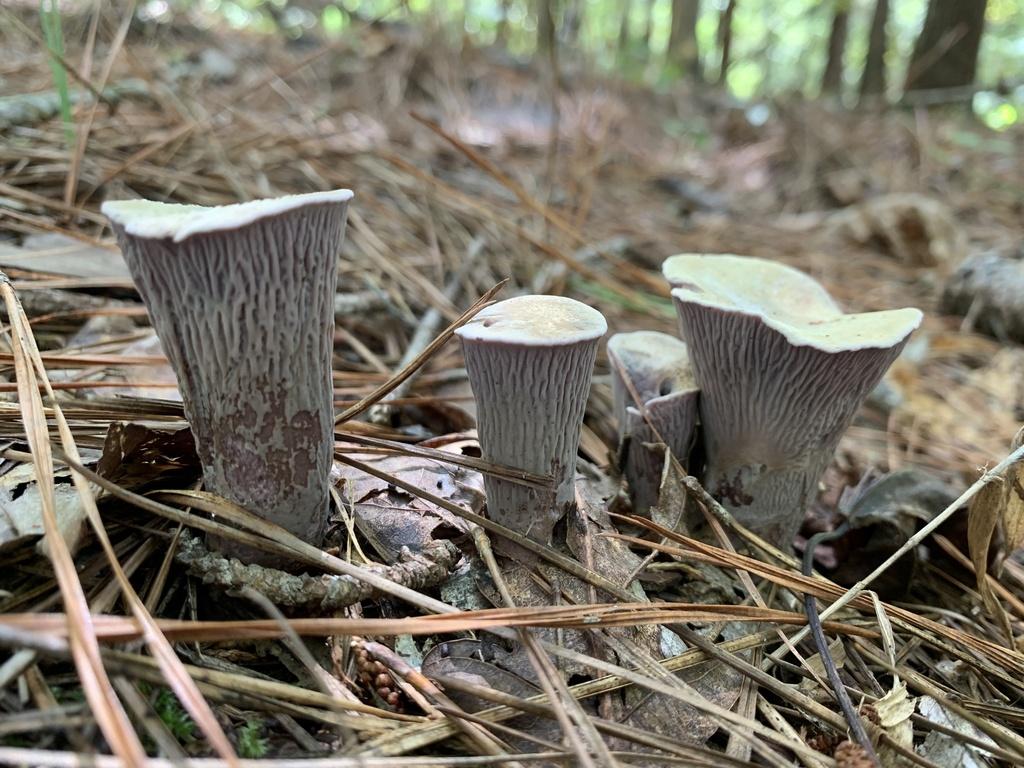 Every year from mid August through September, the unusual fruiting bodies of Gomphusludovicianus emerge from the soil and push through the thick duff of our Southeastern forests.These cantharelloid fungi are mychorrizal, often found growing among a mix of pine and hardwood trees. The young mushrooms are thumb sized and cork shaped, sporting a distinctive dusky lavender hue. 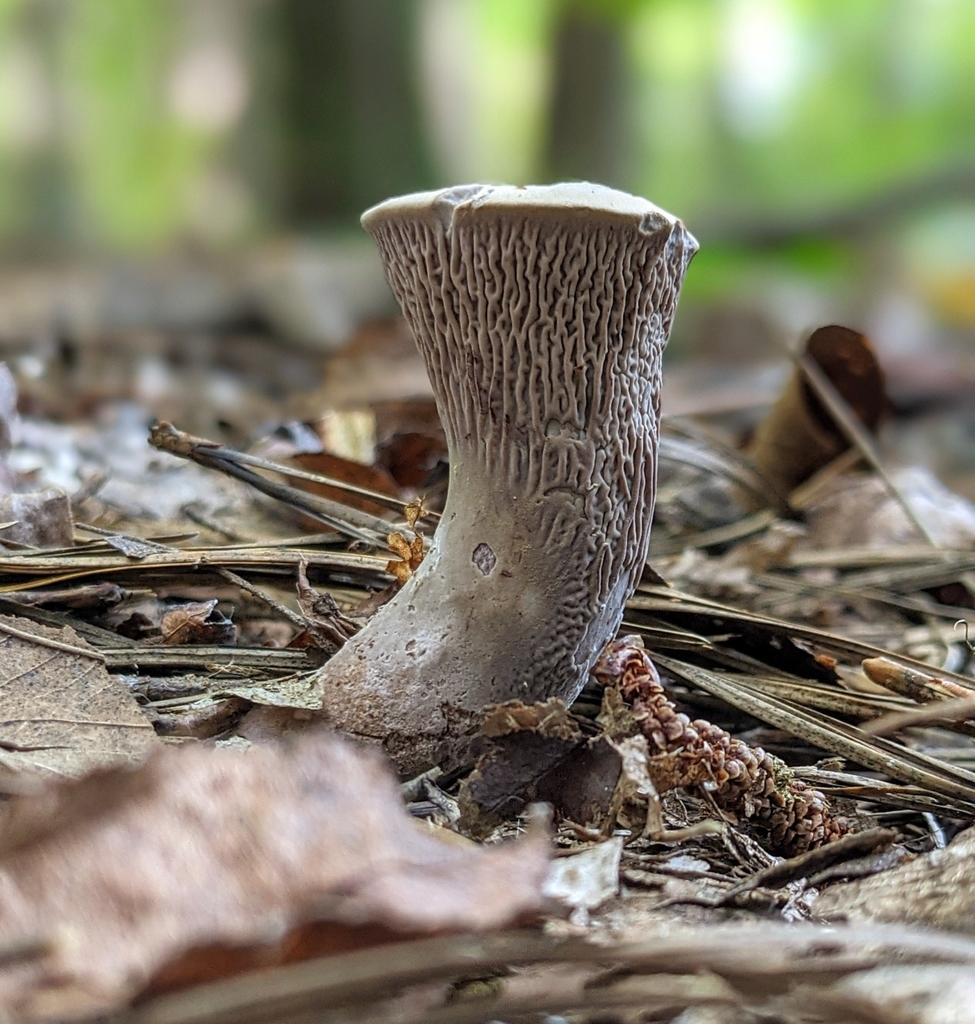 False gills, much like those associated with some species of Cantherellus, travel down their thick stipes. Older specimens grow quite large with fan shaped caps that are often made up of several fused, sprawling lobes. With age, the surface of the capmay develop a buff color and become depressed in the center. The wrinkled, false gills become especially prominent as the fruit body develops.G. ludovicianus is by no means a delicate mushroom during any stage of its development. Its stipe is thick and solid and its tissue is firm and dense. The lavender color of G. ludovicianusmuddies with age, but wherever beetles or larva penetrate its surface, the vibrant purple inner flesh is revealed. It is always fun to slice one of these mushrooms in half to observe thecharacteristic purple tissue inside, which is brightest at the edges and fades to a lavender grey towards the center.A large, healthy patch of G. ludovicianus is a beautiful sight in late summer. These mushrooms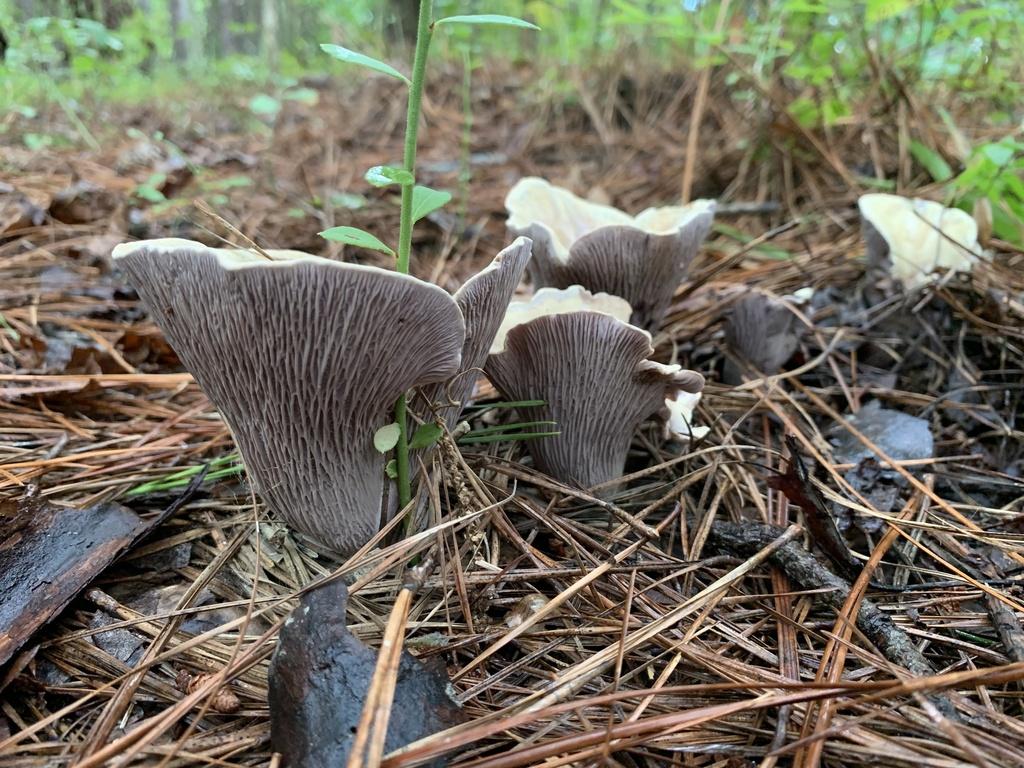 often grow in clusters and it is not uncommon to find 5 or more individuals in one group.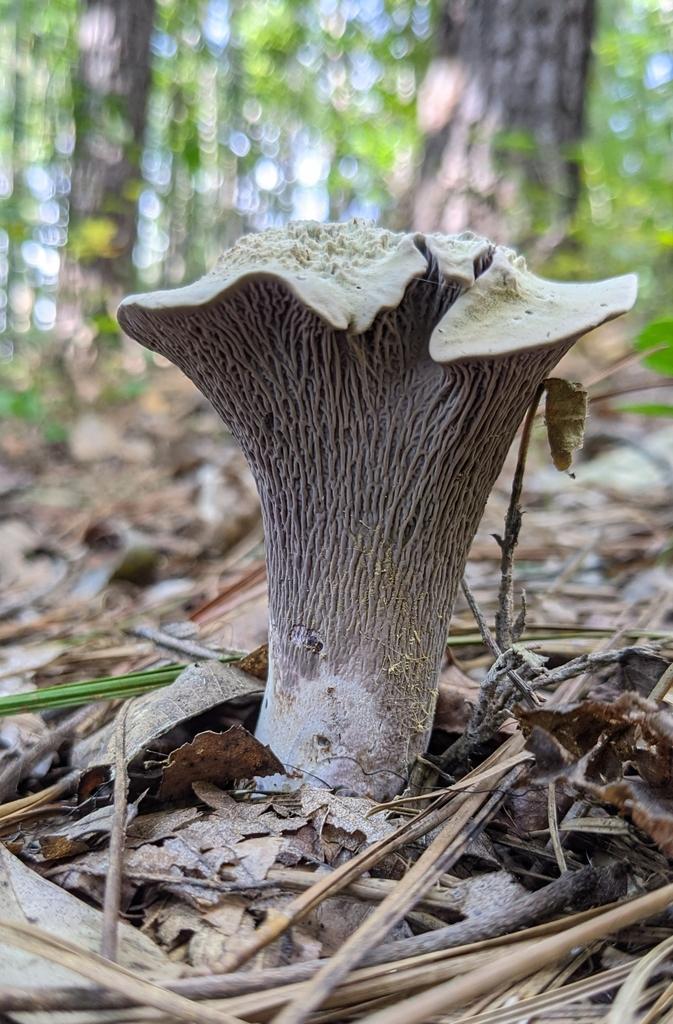 The first time I encountered them, I had no idea what I was looking at! The patch had all stages ofG. ludovicianus fruiting bodies, from newly emerged nubs to bug riddled giants. The unusual lavender color of the mushrooms and their distinctly wrinkled hymenium immediately reminded me of the large, fist sized chanterelles we find here in Alabama during the summer months. Not surprisingly, G.ludovicianus is often referred to by its common name, the Violet Chanterelle. Italso goes by the name Pig’s Ear mushroom, a nod to the floppy, buff colored pilei of older specimens. 
G. ludovicianus is an edible mushroom, considered choice by many. Uncooked, it has a mild fruity scent and a spit test reveals a slight bitterness. Some consumers find this bitterness, which persist through cooking, to be undesirable. The flesh of the cooked mushroom is denseand meaty with a slight crunch. Like all wild fungi , G. ludovicianus may cause mild stomach upset and other gastrointestinal issues in some individuals. It is always wise to start by eating a small amount of well cooked mushrooms to determine your personal sensitivity the first timeyou eat a new species.Until recently, all North American Gomphus species were believed to be Gomphus clavatus.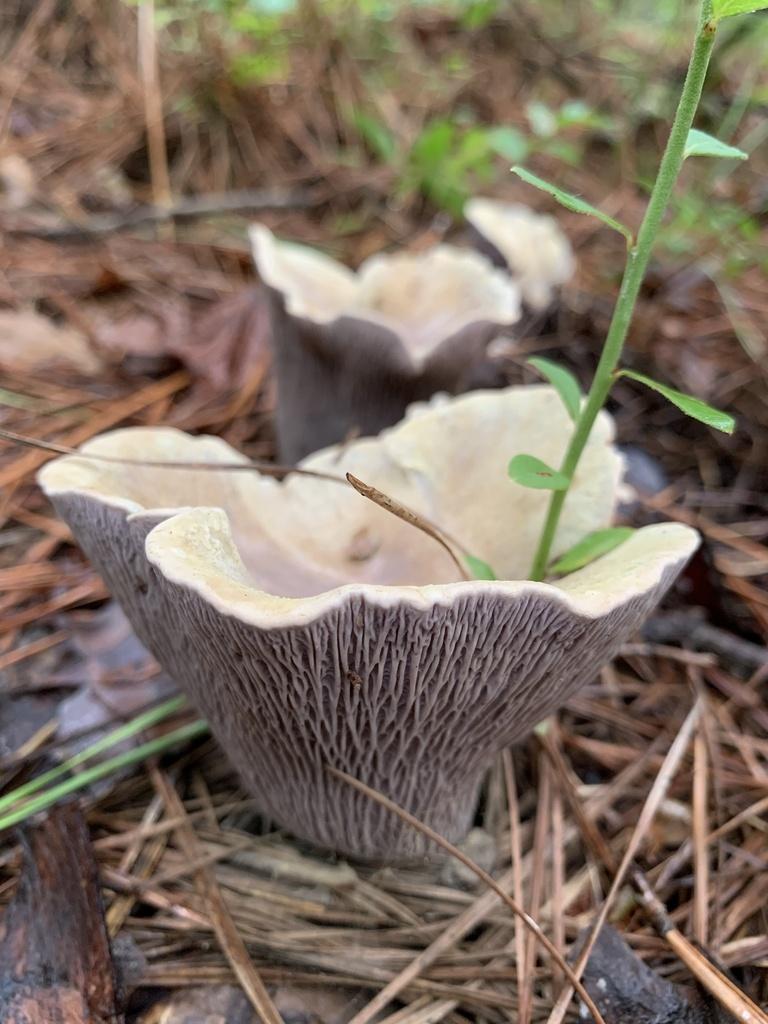 Observations of the fungi were mainly reported from western states but there was very little information on Gomphus occurring in the Southeast. Through DNA sequencing, mycologists have been able to differentiate North America’s Gomphus ludovicianus from the previously described European species, G. clavatus. Although it is often considered uncommon, it is more likely that G. ludovicianus is actually justunder-observed. Despite its purple hue, it is easily overlooked and blends in well with the forest floor. Some fruiting bodies may become trapped under dense leaf litter, creating mounds in the duff with a mushroom barely peeking through. Keep your eyes peeled as you walk through the woods this summer and you may be rewarded with a sighting of this beautiful and unusual mushroom in the next few weeks. If you are lucky enough to come across these beauties, please document your find on iNaturalist.org and share your photos to our facebook page!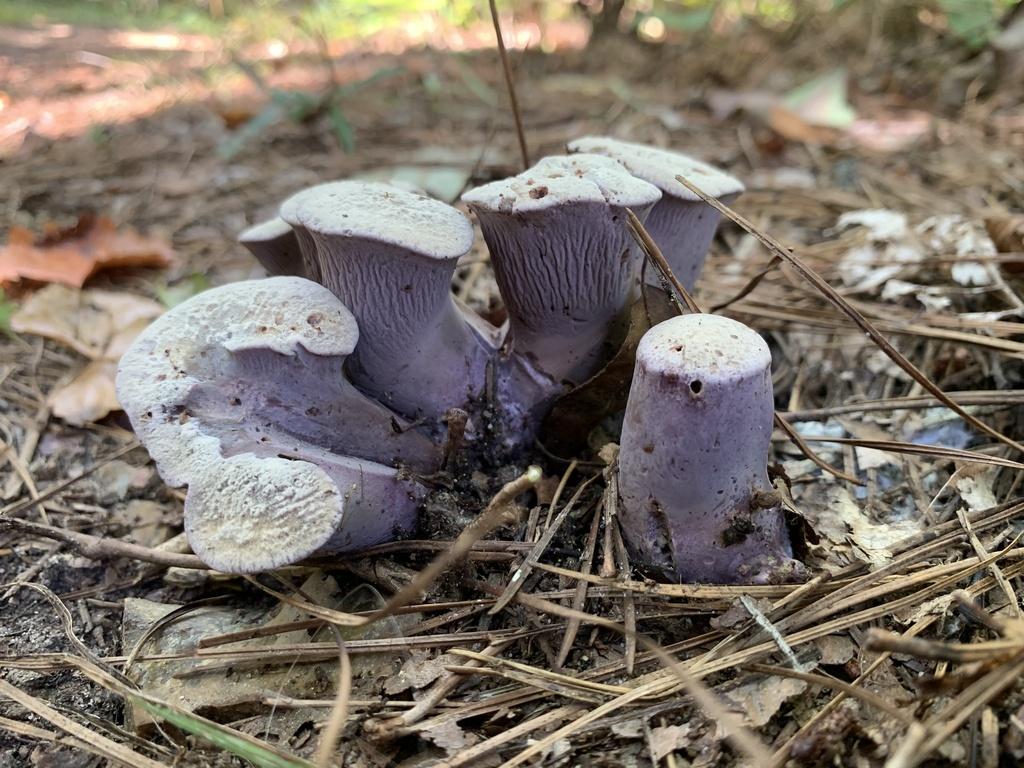 Fungi Foragecast
By Anthoni Goodman
As we move into August, rains continue to determine our mushroom huntingsuccess. A good rain map will be your key for determining the best locations fora good forage. We continue to see a wide array of Summer mushrooms throughout Alabama.This is a great time to be getting out and taking those fantastic photos to post toiNaturalist and documenting what our great state has to offer! Seriously, we'veseen amazing photography lately!Craterellus, the Chanterelles and Craterellus, the Black Trumpets have both been going strong.  The latter can be tricky to spot with their dark coloration. Here is a tip: hunt them using a bright flashlight, they have a bit of iridescence when the light hits them that can make themeasier to spot. Hunt them in areas where moss grows. Like chanterelles, theylike some sand. Our boletes are still coming in in full force. These mushrooms have poresinstead of gills (well, most of them) and are mycorrhizal with trees. The firstquestion in most bolete identification keys is "what trees is it growing under" sopay attention when picking these guys if you want to ID it later. We've hadseveral reports of Strobilomyces (Old Man of the Woods), some Suilius species,many of the bitter Tylopilus , Xerocomellus, Hortiboletus, and a whole ton ofRetiboletus.Remember that for bolete identification help, you should provide clear photos ofthe stem, cap from above and below, a bisected specimen photo, a report ofsmell and taste. There are some overlapping features that may also require achemical test (a drop of KOH, ammonia, or iron salts).Out in the woods, keep an eye out for Pluteus, Russula, Lactarius (including L.indigo the indigo milkcap) and Lactifluus. Armies of Amanita will arise,especially A.'s amerirubescens, arkansa, banningiana, bisporigera, flavoconia,flavorubes, jacksonii, murrilliana, onusta, praecox, rhacopus, vaginata,virginiana, and westii. You may notice I've left out the lepidellas, and while wewill certainly see some of them, they have a greater propensity to fruit in the fall.I urge caution and copious education to anyone foraging any Amanita for thetable as several Amanita species will kill you quite painfully if eaten - this is NOTa beginners genus for consumption. Though even the most deadly mushroomscan very safely be handled.Corals have also been out and include such as Artomyces, Ramaria,Ramaropsis, and Clavulina.As the humidity keeps up, also look for fungally parasitized insects and spiders.Don’t forget to post your cool and unusual finds both on our Facebook groupand on iNaturalist!Calendar Contest
Congratulations to our July winner Eric Van Nostrand with his photo of Exseudoporus frostii taken in Shelby County!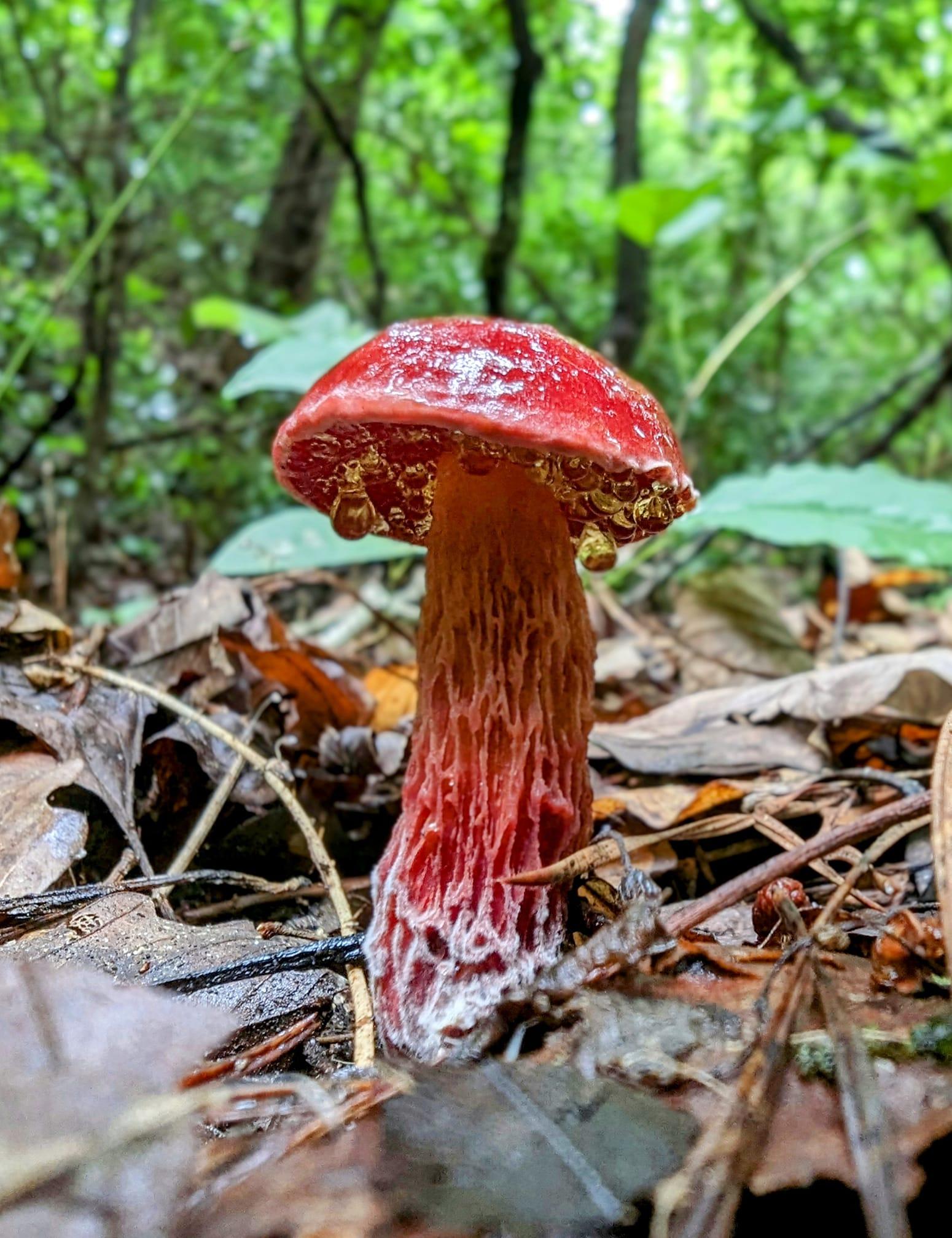 Go submit your own mushroom photos on Aug’s Calendar contest on Facebook!!
AMS Merch Now Available!
>Check it out now!<
Men and Womens and Kids T-shirts, baby onesies and hoodies now available! 
Wearing AMS merch MIGHT attract the attention of renowned myco folks::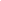 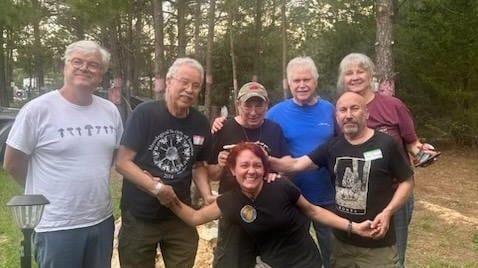 In The Kitchen
By Kevin HébertCrispy Lactifluus "Fish" Tacos with Squash Jalapeño Slaw, Fresh Pico, Hot Avocado Crema and Sweet Corn SaladIt's Fish Cap season again! This crispy taco recipe is packed with flavor that will make you want to start following your nose more in the woods. These mushrooms are beer battered and fried then topped with garden fresh squash, tomatoes, jalapeños, onions and cilantro to brighten up your Tuesday night special. A jalapeño blended avocado crema adds some heat and pairs nicely with this street food style sweet corn salad.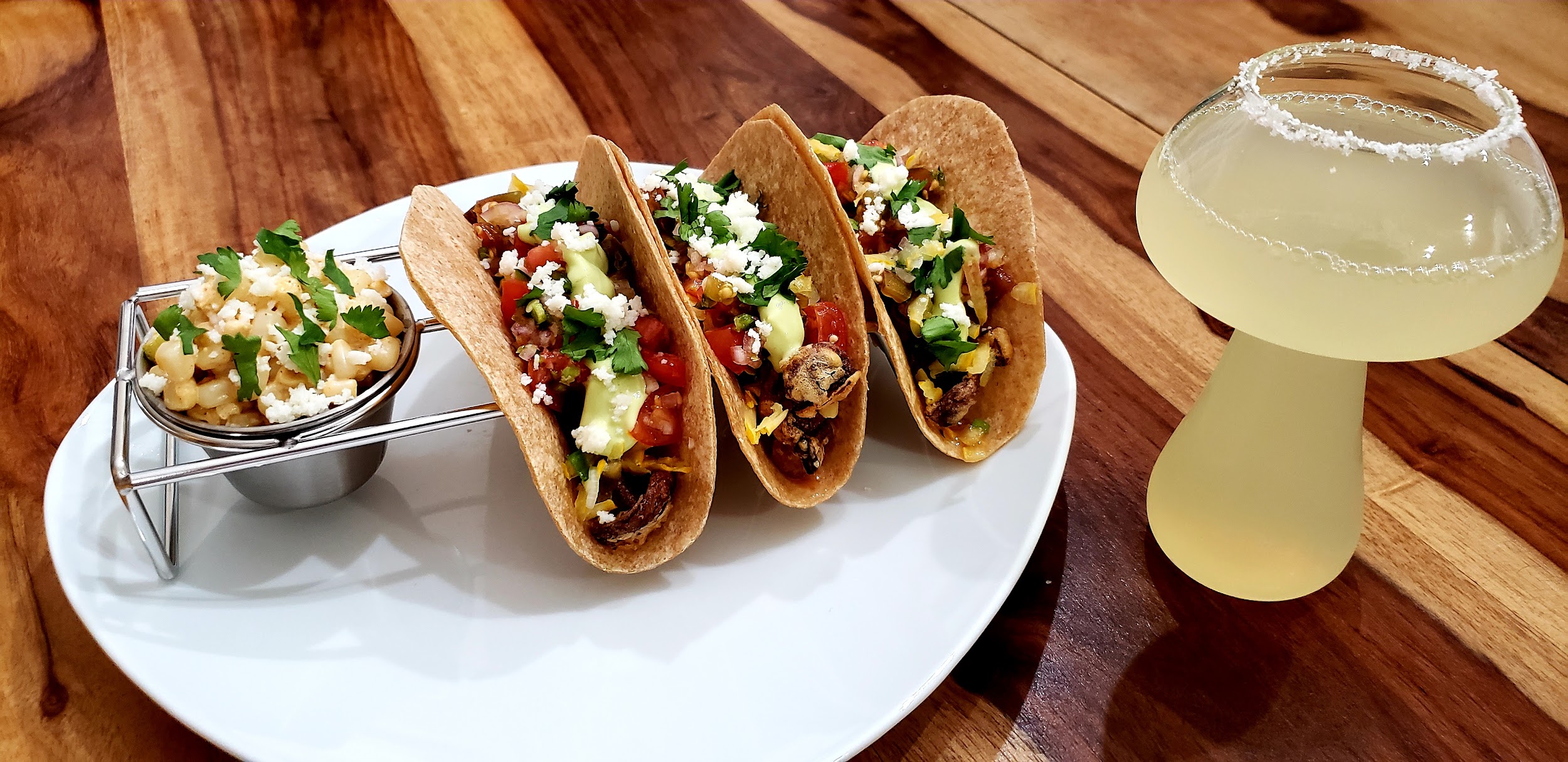 Ingredients (Makes 2-3 Servings):Tacos and Beer Batter:10-20 Fresh Fish Caps(Lactifluus Volemus and/or Corrugis)Whole wheat tortillas1 ½ cup Corn starch2 cups AP flour1 tsp baking soda1 ½ cup Dark Mexican beerAvocado Crema:2 ripe avocados ¼  cup nonfat Greek yogurt¼ cup low fat sour cream 1 tbsp jalapeño2 tbsp diced onion3 tbsp lime juice1-2 cloves garlic1 tsp saltFresh Pico: 2 medium tomatoes 2 tbsp onions 1 tbsp jalapeños 1 tbsp lime juice2 tsp cilantro1 clove garlic½ tsp saltSquash Jalapeno Slaw:1 medium yellow squash1 tbsp jalapeños ½ tbsp lime juice1 tsp oil½ tsp saltSweet Corn Salad:4 cups of cooked sweet corn1 tbsp mayonnaise 1 tbsp low fat sour cream ½ tbsp lime juice ½ tsp chili powder ½ tsp paprika½ tsp salt½ cup queso fresco2 thinly sliced green onions 1 tbsp cilantro, more to taste
Directions:Step 1: Prep the ingredients and make the beer batterAdd the 2 cups flour, baking soda, and 1 cup cornstarch to a medium bowl and mix together (you can also add a little salt and garlic powder if you want). Save ½ cup cornstarch for dusting the mushrooms. Slowly whisk in the beer until the texture is like a thin pancake batter. Cover and set aside in the fridge for 15-30 minutes. Soak the mushrooms in a bowl of salted water for about 15 minutes. This will help remove some of the latex and flush out any bugs. They will smell fishy, so I usually cover the bowl. After soaking, lay the mushrooms out on a cloth to dry. Slice the mushrooms into bite sized pieces. Small dice the onions, tomatoes, shallot, jalapenos. Remove the avocado from the shell. Grate the squash on a cheese grater. Remove the corn from the cob. Crumble the queso fresco. Pick the cilantro leaves, and finely chop the stems. Thinly slice the green onions.Step 2: Make the Squash Jalapeno Slaw, Pico, and Avocado CremaIn a small bowl add grated squash, diced jalapenos, lime juice, oil, and salt. Stir to combine, cover and set aside. In another small bowl add diced tomatoes, onions, and jalapenos with minced garlic, lime juice, cilantro stems, and salt (mix in the cilantro leaves right before serving). Stir to combine, cover and set aside. For the crema, add the avocado, jalapeno, onion, yogurt, sour cream, lime juice, garlic, and salt into a blender or food processor and pulse until smooth. Add a splash of water to reach the desired drizzling texture. Pour into a small bowl, cover, and set aside until ready to serve.Step 3: Make the Sweet Corn SaladRemove cooked corn from the cob if necessary. In a bowl, mix together the mayo, sour cream, green onions, chili powder, paprika, and salt. Mix in half of the queso fresco and reserve the other half to sprinkle on top. Stir the corn into the bowl with the prepared dressing, then garnish with remaining cheese and cilantro.Step 4: Fry the Mushrooms and build the TacosWhile you are preparing the taco toppings, heat a pan of frying oil (I use peanut oil) to 365 degrees. Remove the beer batter from the refrigerator. Coat all of the mushrooms in a base layer of corn starch and let them sit for a few minutes. When the oil is hot, dip the mushrooms into the beer batter then into the fryer. A fry basket works well if you have one. Fry the mushrooms for around 3-5 minutes or until crispy and golden. At this point, your kitchen will smell like you are at a fish fry (in a good way). Remove the mushrooms from the oil and place them on a draining rack or towel. When the mushrooms are cooled slightly, warm the tortillas and build the tacos with the crispy mushrooms, pico, slaw and crema, and serve the corn salad on the side. Top it all off with any remaining cilantro and queso fresco, then enjoy!FunDiS Rare Fungi ChallengeKeep an eye out in the next couple weeks as FunDiS is preparing to launch the Rare Fungi target species for our area! We will be pushing this hard and looking for folks to seek out these potentially rare species. A treasure hunt of the most exciting kind- fungi!Meeting Information
AMS meetings place the first Tuesday of the month at 7pm CST via Zoom and are open to the public.Join us Aug 1st where, after a brief business meeting, we will be joined by Emma and Gabe of Gowin Valley Farms who will be talking to us about At Home Mushroom Cultivation! If you have ever wanted to start growing your own mushrooms, this is the presentaion for you! Dont miss out! As always, the recording will be available to paid AMS members via the Members Lounge on the website. Link to the zoom meeting: Join Meeting 
Meeting ID: 853 3006 6060Passcode: 182023 Scavenger Hunt
Have you heard about our scavenger hunt yet?! Find and properly identify as many mushrooms in Alabama as you can and win prizes at the end of the year! You get credit for finding the mushrooms when you add them to our project on iNaturalist. Read the full rules on our website here. Any observations you upload to iNaturalist will be automatically submitted to the project after joining. Joining the project is easy! 
1. Download the iNaturalist app on your smartphone or access it via the website www.inaturalist.org. 
2. Sign up for free to make your account. 
3. Join the iNaturalist project titled “AMS 2022 Scavenger Hunt”  ↠Must be a paid AMS member to win↞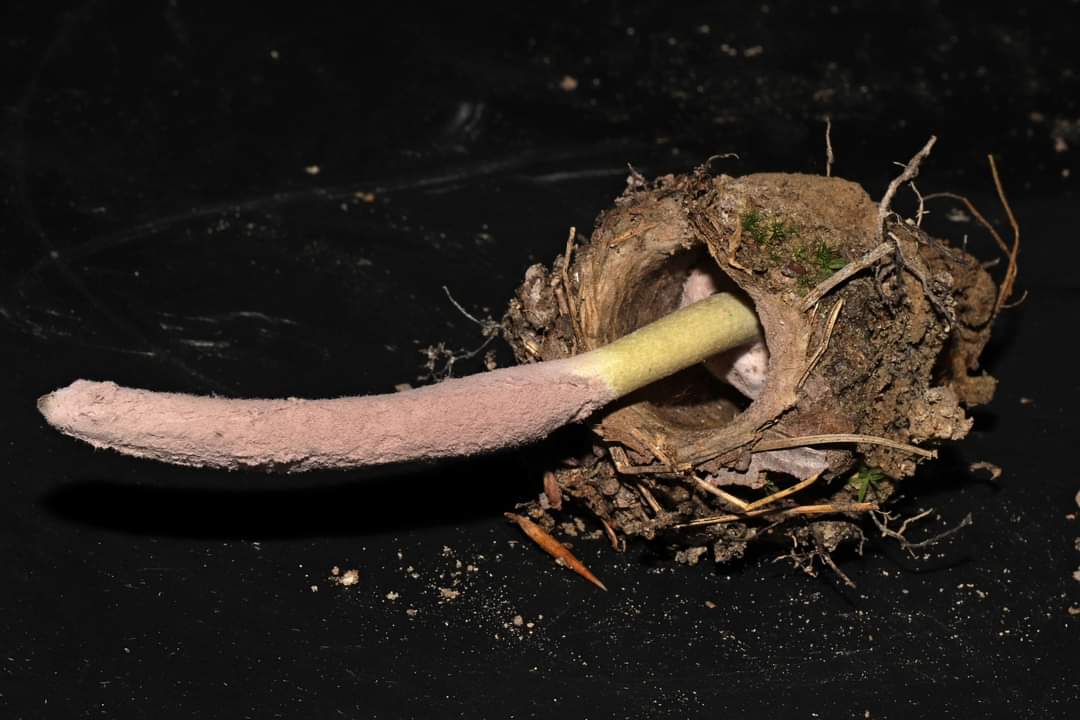 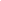 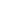 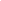 